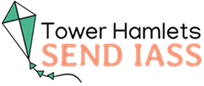 Choosing a secondary schoolQuestions for parents/carers to ask or consider.How does school define ‘inclusion’?How does the SEND department operate?When/how are pupils offered additional support?How are learning support staff assigned to pupils/classes?How does ‘pastoral care’ operate on the school?How does the behaviour policy operate with SEND pupils? What sanctions are used?How many pupils are in each year 7 class?Who is responsible for educational and health care plan (EHCP) and writing individual education plans (IEPs)? How is progress of the IEP reviewed and who will be involved?What support is there for homework?What systems are in place for communicating with parents of SEND pupils?What additional systems are in place for transition of year 6 pupils with SEND?Ask for a copy of the schools SEND/ inclusion policy and behaviour policy.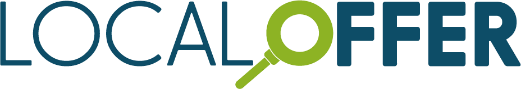 